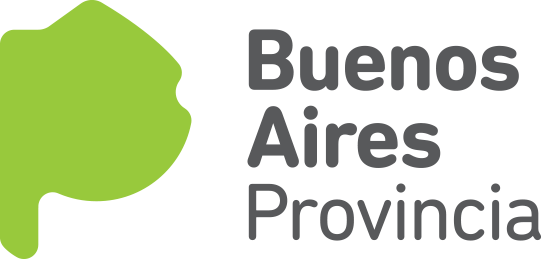 COMUNICACIÓN N°  29 / 16--------------------------------------------------------------------------------------------------------------------------------------------------La Plata, 6  de mayo de 2016Señores Inspectores/as de Educación SuperiorSeñores/as Directores/as de InstitutosLa Dirección Provincial de Educación Superior comunica que en acuerdo con la Dirección de Concursos,  se procede  a continuar con las acciones estatutarias para llevar a cabo las Pruebas de Selección de Inspectores del  Nivel.  Ponen en consecuencia a disposición de los aspirantes, la Asistencia Técnica que tendrá lugar el día Martes 17/05/16 a las 13 hs., en el Salón Albergucci de la Dirección General de Cultura y Educación, sito en calle 13 entre 56 y 57 La Plata.Se solicita informar de la misma a los  aspirantes mediante notificación fehaciente,  por parte de  las Secretarías de Asuntos Docentes y de las Direcciones de los Institutos de la Provincia.Sin más, aprovechamos para saludarlos cordialmente.Lic. Marcelo VACCARO                                                                                                      Lic. Leandro GOROYESKYDIRECTOR DE EDUCACIÓN SUPERIOR                                            DIRECTOR PROVINCIAL DE EDUCACIÓN SUPERIOR